Profesionālo kvalifikāciju apliecinošā dokumenta sērija ____________ Nr._____________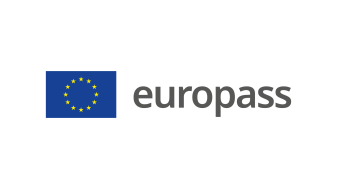 Pielikums profesionālo kvalifikāciju apliecinošam dokumentam(*) Latvija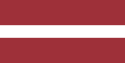 1. Profesionālo kvalifikāciju apliecinošā dokumenta nosaukums(1) Atestāts par arodizglītību Profesionālās kvalifikācijas apliecībaProfesionālā kvalifikācija: Viesnīcas istabenis(1) oriģinālvalodā2. Profesionālo kvalifikāciju apliecinošā dokumenta nosaukuma tulkojums(2) A certificate of vocational basic education A vocational qualification certificateVocational qualification:  Hotel cleaner **(2) Ja nepieciešams. Šim tulkojumam nav juridiska statusa.3. Kompetenču raksturojumsViesnīcas istabenis uzkopj un uztur kārtībā izmitināšanas mītņu telpas un vidi. Veic viesu uzņemšanas darbus un ievēro konfidencialitātes principus Apguvis kompetences šādu profesionālo pienākumu un uzdevumu veikšanai:3.1. Darba vides veidošana un uzturēšana: - uzturēt tīru un sakoptu darba vidi, telpas un darba vietu; - ievērot personīgo un darba higiēnu;- plānot savu darbu saskaņā ar termiņiem, resursiem un pasūtījumiem; - lietot profesionālo tehniku un aprīkojumu, atbilstoši to ekspluatācijas noteikumiem; - uzglabāt ķīmiskos tīrīšanas līdzekļus atbilstoši prasībām; - strādāt patstāvīgi un komandā; - nodrošināt savu ārējo izskatu atbilstoši amata un uzņēmuma prasībām. 3.2. Telpu sagatavošana: - noformēt viesu istabas un to aprīkojumu atbilstoši viesu kategorijām un norādījumiem; - pārzināt veļas apriti uzņēmumā; - sagatavot viesu istabas viesu izvietošanai; - pielietot profesionālos tīrīšanas līdzekļus un aprīkojumu; - izvietot viesu istabās nepieciešamo informāciju. 3.3. Telpu uzkopšana: - piemērot telpu tīrīšanas līdzekļus atbilstoši telpu un virsmu apdares materiāliem; - uzkopt viesu istabas, sabiedriskās telpas un darba vidi; - pārzināt viesu telpu uzkopšanas veidus: ikdienas, izbraukuma, ģenerāltīrīšana; - lietot ķīmiskos tīrīšanas līdzekļus atbilstoši instrukcijām; - nodrošināt veļas aprūpes darbības; - pielietot savā darbā telpu uzkopšanas darba procedūru secību; - ievērot tīrības standartus; - ievērot gultu klāšanas standartus. 3.4. Saskarsmes pamatprincipu pielietošana. - pārzināt uzņēmuma produktus un pakalpojumus; - strādāt komandā un individuāli;  - būt lojālam ar kolēģiem un darba devēju; - ievērot savā darbā profesionālās un vispārējās ētikas un konfidencialitātes pamatprincipus; - uzturēt lietišķas attiecības un sadarboties ar viesiem un kolēģiem.3.5. Viesmīlības pamatprincipu pielietošana. - pārzināt uzņēmuma darbības struktūru un darbības organizācijas pamatprincipus; - atbildēt par sava un komandas darba rezultātu; - piedāvāt pastāvīgas un noturīgas kvalitātes pakalpojumus viesiem; - ievērot viesmīlības un sadarbības principus ar kolēģiem un viesiem; - lietot valsts valodu; - sazināties vismaz vienā svešvalodā; - piemērot lietišķā tēla veidošanās pamatprincipus. 3.6. Darba aizsardzības prasību ievērošana: -  ievērot darba un vides aizsardzības prasības un noteikumus; - ievērot ugunsdrošības un elektrodrošības noteikumus; - rīkoties atbilstoši uzņēmuma iekšējiem noteikumiem un instrukcijām; - strādāt, pielietojot drošus darba paņēmienus un individuālos drošības līdzekļus; - ievērot higiēnas un sanitāro noteikumu prasības;             - sniegt pirmo palīdzību.Papildu kompetences:<<Aizpilda izglītības iestāde>>;...;...;...4. Nodarbinātības iespējas atbilstoši profesionālajai kvalifikācijai(3)Strādāt tūrisma un viesmīlības nozares uzņēmuma saimnieciskajā dienestā.(3) Ja iespējams5. Profesionālo kvalifikāciju apliecinošā dokumenta raksturojums5. Profesionālo kvalifikāciju apliecinošā dokumenta raksturojumsProfesionālo kvalifikāciju apliecinošo dokumentu izsniegušās iestādes nosaukums un statussValsts iestāde, kas nodrošina profesionālo kvalifikāciju apliecinošā dokumenta atzīšanu<<Dokumenta izsniedzēja pilns nosaukums, adrese, tālruņa Nr., tīmekļa vietnes adrese; elektroniskā pasta adrese. Izsniedzēja juridiskais statuss>>Latvijas Republikas Izglītības un zinātnes ministrija, tīmekļa vietne: www.izm.gov.lv Profesionālo kvalifikāciju apliecinošā dokumenta līmenis(valsts vai starptautisks)Vērtējumu skala/Vērtējums, kas apliecina prasību izpildiValsts atzīts dokuments, atbilst trešajam Latvijas kvalifikāciju ietvarstruktūras līmenim (3. LKI) un trešajam Eiropas kvalifikāciju ietvarstruktūras līmenim (3. EKI).Profesionālās kvalifikācijas eksāmenā saņemtais vērtējums ne zemāk par "viduvēji – 5"(vērtēšanā izmanto 10 ballu vērtējuma skalu).Pieejamība nākamajam izglītības līmenimStarptautiskie līgumi vai vienošanāsAtestāts par arodizglītību vai vidējo izglītību dod iespēju turpināt izglītību 4. LKI/4. EKI līmenī.<<Ja attiecināms. Aizpilda izglītības iestāde, gadījumā, ja noslēgtie starptautiskie līgumi vai vienošanās paredz papildu sertifikātu izsniegšanu. Ja nav attiecināms, komentāru dzēst>>Juridiskais pamatsJuridiskais pamatsProfesionālās izglītības likums (6. pants).Profesionālās izglītības likums (6. pants).6. Profesionālo kvalifikāciju apliecinošā dokumenta iegūšanas veids6. Profesionālo kvalifikāciju apliecinošā dokumenta iegūšanas veids6. Profesionālo kvalifikāciju apliecinošā dokumenta iegūšanas veids6. Profesionālo kvalifikāciju apliecinošā dokumenta iegūšanas veids Formālā izglītība: Klātiene Klātiene (darba vidē balstītas mācības) Neklātiene Formālā izglītība: Klātiene Klātiene (darba vidē balstītas mācības) Neklātiene Ārpus formālās izglītības sistēmas apgūtā izglītība Ārpus formālās izglītības sistēmas apgūtā izglītībaKopējais mācību ilgums*** (stundas/gadi) _______________Kopējais mācību ilgums*** (stundas/gadi) _______________Kopējais mācību ilgums*** (stundas/gadi) _______________Kopējais mācību ilgums*** (stundas/gadi) _______________A: Iegūtās profesionālās izglītības aprakstsB: Procentos no visas (100%) programmas B: Procentos no visas (100%) programmas C: Ilgums (stundas/nedēļas)Izglītības programmas daļa, kas apgūta izglītības iestādē<<Ieraksta izglītības programmas apjomu (%), kas apgūts izglītības iestādes mācību telpās>><<Ieraksta izglītības programmas apjomu (%), kas apgūts izglītības iestādes mācību telpās>><<Ieraksta izglītības programmas apjomu (stundās vai mācību nedēļās), kas apgūts izglītības iestādes mācību telpās>>Izglītības programmas daļa, kas apgūta praksē darba vietā, t.sk. darba vidē balstītās mācībās<<Ieraksta izglītības programmas apjomu (%), kas apgūts ārpus izglītības iestādes mācību telpām,t.i. praktiskās mācības uzņēmumā/-os, mācību praksē darba vietā, darba vidē balstītas mācības>><<Ieraksta izglītības programmas apjomu (%), kas apgūts ārpus izglītības iestādes mācību telpām,t.i. praktiskās mācības uzņēmumā/-os, mācību praksē darba vietā, darba vidē balstītas mācības>><<Ieraksta izglītības programmas apjomu (stundās vai mācību nedēļās), kas apgūts ārpus izglītības iestādes mācību telpām,t.i. praktiskās mācības uzņēmumā/-os, mācību praksē darba vietā, darba vidē balstītas>>*** Attiecināms uz formālajā ceļā iegūto izglītību.Papildu informācija pieejama:www.izm.gov.lvhttps://visc.gov.lv/profizglitiba/stand_saraksts_mk_not_626.shtmlNacionālais informācijas centrs:Latvijas Nacionālais Europass centrs, http://www.europass.lv/*** Attiecināms uz formālajā ceļā iegūto izglītību.Papildu informācija pieejama:www.izm.gov.lvhttps://visc.gov.lv/profizglitiba/stand_saraksts_mk_not_626.shtmlNacionālais informācijas centrs:Latvijas Nacionālais Europass centrs, http://www.europass.lv/*** Attiecināms uz formālajā ceļā iegūto izglītību.Papildu informācija pieejama:www.izm.gov.lvhttps://visc.gov.lv/profizglitiba/stand_saraksts_mk_not_626.shtmlNacionālais informācijas centrs:Latvijas Nacionālais Europass centrs, http://www.europass.lv/*** Attiecināms uz formālajā ceļā iegūto izglītību.Papildu informācija pieejama:www.izm.gov.lvhttps://visc.gov.lv/profizglitiba/stand_saraksts_mk_not_626.shtmlNacionālais informācijas centrs:Latvijas Nacionālais Europass centrs, http://www.europass.lv/